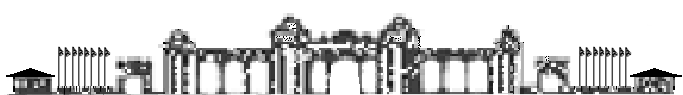 K  Ü  T  A  H  Y  A        D  U  M  L  U  P  I  N  A  R        Ü  N  İ  V  E  R  S  İ  T  E  S  İ E Ğ İ T İ M     F A K Ü L T E S İAZAMİ SÜRE SINAVI BAŞVURU FORMU…………………………………… EĞİTİMİ BÖLÜM BAŞKANLIĞINABölümünüz ……………………… numaralı öğrencisiyim. 20… - 20… Eğitim Öğretim Yılı ………………. Yarıyılı sonunda “Kütahya Dumlupınar Üniversitesi Önlisans ve Lisans Eğitim-Öğretim Yönetmeliği”nin ilgili maddesi gereği yapılacak olan azami süre sınavlarına katılma şartlarını sağlamaktayım.  Bu sebeple, aşağıda belirtmiş olduğum ders/derslerden azami süre sınavlarına girmek istiyorum. Gereğini arz ederim. 					          		   ..... / ..... / 20… Adres:	……………………………………...		Adı Soyadı	:………………………………………………		Öğrenci No.	: ………………………………………………		T.C. No.	:Cep Tel. : ……………………………………		İmza		:*A-Daha önce ders hiç alınmamış ders,   B- Başarısız ders,    DZ-Devamsız dersNot: Satır sayısı ders sayısına göre arttırılmalıdır.Aşağıdaki kısım Bölüm Başkanlığı tarafından kontrol edilerek doldurulacaktır.          Onay											OnayÖğrenci Danışmanı								                     Bölüm Başkanı   ( İmza / Kaşe )                                                                                                                                        ( İmza / Kaşe ) No.Ders KoduDers AdıDersin Durumu*Dersi Dönemde Son Olarak Yürüten Öğretim Elemanı*12345679Azami süre sınavları MADDE 6- (1) (Değişiklik: 23.06.2021 tarihli ve 23 sayılı Senato toplantısında alınan 198 nolu karar) Azami öğrenim süresini tamamlayan öğrencilerden, alınmayan ders sayısı (staj, proje, atölye gibi uygulamalı dersler dahil) toplamı 6 ve üzerinde olanların, Birim Yönetim Kurulu kararı ile ilişikleri kesilir.(2) Son sınıf öğrencilerine, alınmayan dersler hariç, başarısız ve devam şartı sağlanmayan dersler için iki ek sınav hakkı tanınır.(3) Azami süre sonunda tamamlanmamış olan staj dersinin durumu, alınmayan veya başarısız olunan dersler gibi değerlendirilir.(4) Azami süre sonu ek sınavları, akademik takvimde belirlenen tarihlerde iki aşamalı olarak düzenlenir. Azami süre sonu ek sınavlarının değerlendirilmesi, Kütahya Dumlupınar Üniversitesi Ön Lisans ve Lisans Eğitim-Öğretim Yönetmeliği’nin 31’inci maddesinin dördüncü fıkrasına göre yapılır ve alınan not, tek başına o dersin başarı notu yerine geçer.(5) Azami süre sonu 1. ek sınavları sonunda asgari mezuniyet şartlarını sağlayan öğrenci, azami süre sonu 2. ek sınavlarına katılamaz. Azami süre sonu 1. ek sınavlarına katılmayan öğrenci, doğrudan azami süre sonu 2. ek sınavlarına katılabilir.(6) Azami süre sonu ek sınav haklarını kullanarak veya kullanmadan, üç yarıyıl, dört yarıyıl veya sınırsız yarıyıl sınav hakkı tanınan öğrenciler, durumlarına göre, bu Yönergede belirtilen haklar dışındaki öğrencilik haklarından yararlanamazlar.(7) Üç yarıyıl, dört yarıyıl veya sınırsız yarıyıl sınav hakkı tanınan öğrenciler, ilgili yarıyıldaki yarıyıl içi, yarıyıl sonu, bütünleme ve mezuniyet sınavı şartlarını sağlamaları halinde mezuniyet sınavlarına katılabilirler. Mezuniyet sınavları hariç, diğer sınavlara katılmak isteyen öğrenciler, ilgili yarıyıllarda ders kaydı yapmak zorundadırlar. Ders kayıtlarının yapılabilmesi için; üç ve dört yarıyıl sınav hakkı verilenler, ilgili yarıyılın katkı payı/öğrenim ücretini, sınırsız yarıyıl sınav hakkı verilenler ise, ilgili yarıyıldaki dersin katkı payı/öğrenim ücretini ödemek zorundadırlar.(8) Azami öğrenim sürelerinin tamamlandığı yarıyıl sonunda, azami süre sonu ek sınav haklarını kullanmayan öğrenciler, bu haklarından vazgeçmiş sayılır ve durumları bu Yönergenin 7’nci maddesi çerçevesinde değerlendirilir.EVETHAYIR1. Öğrenci azami süre sınav talep dilekçesini, azami süre sınavlarının yapılacağı başlangıç tarihi öncesi en geç bir iş günü öncesine kadar Bölümümüze vermiştir.2. Öğrencinin sınav talebinde bulunduğu alınmayan ders sayısı 5 veya daha azdır.3. Öğrenci azami süre ek 1 sınavına girecektir.4. Öğrenci azami süre ek 2 sınavına girecektir.SONUÇ: Öğrencinin mezuniyet sınav talebi ilgili mevzuata uygundur. 